God the Son Vindicated, Resurrected and the Holy life He gives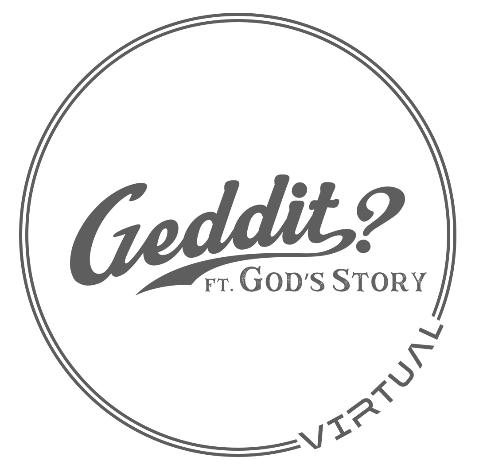 11 April 2021Matthew 281 After the Sabbath, as the first day of the week was dawning, Mary Magdalene and the other Mary went to view the tomb. 2 There was a violent earthquake, because an angel of the Lord descended from heaven and approached the tomb. He rolled back the stone and was sitting on it. 3 His appearance was like lightning, and his clothing was as white as snow. 4 The guards were so shaken by fear of him that they became like dead men.5 The angel told the women, “Don’t be afraid, because I know you are looking for Jesus who was crucified. 6 He is not here. For he has risen, just as he said. Come and see the place where he lay. 7 Then go quickly and tell his disciples, ‘He has risen from the dead and indeed he is going ahead of you to Galilee; you will see him there.’ Listen, I have told you.”8 So, departing quickly from the tomb with fear and great joy, they ran to tell his disciples the news. 9 Just then Jesus met them and said, “Greetings!” They came up, took hold of his feet, and worshiped him. 10 Then Jesus told them, “Do not be afraid. Go and tell my brothers to leave for Galilee, and they will see me there.”11 As they were on their way, some of the guards came into the city and reported to the chief priests everything that had happened. 12 After the priests had assembled with the elders and agreed on a plan, they gave the soldiers a large sum of money 13 and told them, “Say this, ‘His disciples came during the night and stole him while we were sleeping.’ 14 If this reaches the governor’s ears, we will deal with him and keep you out of trouble.” 15 They took the money and did as they were instructed, and this story has been spread among Jewish people to this day.16 The eleven disciples traveled to Galilee, to the mountain where Jesus had directed them. 17 When they saw him, they worshiped, but some doubted. 18 Jesus came near and said to them, “All authority has been given to me in heaven and on earth. 19 Go, therefore, and make disciples of all nations, baptizing them in the name of the Father and of the Son and of the Holy Spirit, 20 teaching them to observe everything I have commanded you. And remember, I am with you always, to the end of the age.”IntroductionResurrection, not resuscitationThe hope of a new resurrection existenceThe account and witnesses of the resurrection of Jesus ChristJesus vindicated and exalted as the resurrected LordThe Holy Life He gives